ZATWIERDZAMKOMENDANT26 Wojskowego Oddziału Gospodarczego………..płk Janusz NOWAKOWICZ dnia …………2021 r.Zakup i dostawa materiałów do czołgów LEOPARD oraz akcesoriów, materiałów i środków konserwacyjnych do pojazdów służbowych  dla jednostek wojskowych będących na zaopatrzeniu 
26 Wojskowego Oddziału Gospodarczego w ZegrzuNr sprawy ZP/57/2021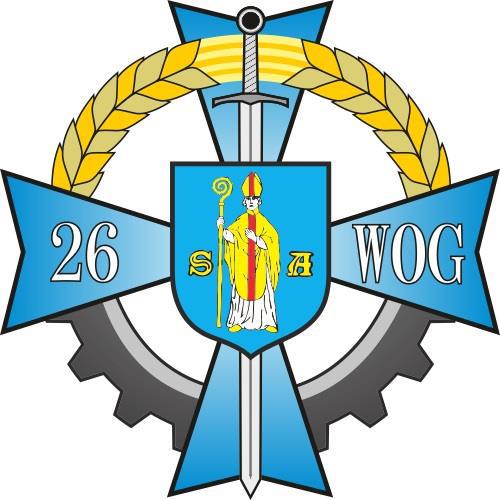 Postępowanie o udzielenia zamówienia publicznego prowadzone jest w trybie podstawowym bez przeprowadzenia negocjacji w oparciu o przepisy ustawy z dnia 11 września 2019 r.  – Prawo zamówień publicznych (Dz. U. z 2021 poz. nr 1129, z późn. zm.)ZEGRZE 2021Zamawiający oczekuje, że Wykonawcy zapoznają się dokładnie z treścią niniejszej SWZ. Wykonawca ponosi ryzyko niedostarczenia wszystkich wymaganych informacji i dokumentów oraz przedłożenia oferty nieodpowiadającej wymaganiom określonym przez Zamawiającego.Zamawiającym jest:Skarb Państwa – 26 Wojskowy Oddział GospodarczyAdres: ul. Juzistek 2, 05-131 ZegrzePlatforma zakupowa:	https://platformazakupowa.pl/pn/26wog Na tej stronie udostępniane będą zmiany i wyjaśnienia treści Specyfikacji Warunków Zamówienia, zwanej dalej „SWZ” oraz inne dokumenty zamówienia bezpośrednio związane z prowadzonym postępowaniem o udzielenie zamówienia. Wykonawcy pobierający SWZ z wyżej podanej strony internetowej są związani wszelkimi wyjaśnieniami i zmianami jej treści. Adres strony internetowej: https://www.26wog.wp.mil.pl Adres poczty elektronicznej: jw4809.zp@ron.mil.pl Godziny urzędowania:od poniedziałku do czwartku w godzinach 7:00 – 15:30, w piątek 7:00 – 13:00
Dni robocze:
Za dni robocze uważa się od poniedziałku do piątku z wyjątkiem: sobót, świąt i dni ustawowo wolnych od pracy. Postępowanie prowadzone jest w trybie podstawowym, o którym mowa w art. 275 pkt 1 ustawy z dnia 11 września 2019 r. – Prawo zamówień publicznych (Dz. U. z 2021r. poz. 1129,z późn. zm.) – zwanej dalej „ustawa Pzp”. Zamawiający nie przewiduje wyboru najkorzystniejszej oferty z możliwością przeprowadzenia negocjacji. Postępowanie oznaczone jest numerem sprawy: ZP/57/2021.Postępowanie zostało ogłoszone w Biuletynie Zamówień Publicznych w dniu ………....2021 r. pod nr …………………………………………Przedmiotem zamówienia jest zakup i dostawa materiałów do czołgów LEOPARD oraz akcesoriów, materiałów i środków konserwacyjnych do pojazdów służbowych dla jednostek wojskowych będących na zaopatrzeniu 26 Wojskowego Oddziału Gospodarczego w Zegrzu. Kody i nazwy opisujące przedmiot zamówienia (CPV):Część I: 34300000-0 Akcesoria samochodowe,Część II: 39800000-0 Materiały i środki konserwacyjne,Zamawiający dopuszcza składanie ofert częściowych w podziale na 2 (dwie) części, tj.:Część I – akcesoria samochodowe, materiały i środki konserwacyjne,Część II – materiały do czołgu LEOPARD,Szczegółowy wykaz ilości przedmiotu zamówienia określa Formularz cenowy, stanowiący Załącznik nr 2 oraz 2a do SWZ (odpowiednio dla części).Szczegółowe warunki i zasady realizacji przedmiotu zamówienia określone zostały w projekcie umowy, stanowiącym Załącznik 5 do SWZ. Wymagania, jakim powinien odpowiadać przedmiot zamówienia:Część I-II:musi być fabrycznie nowy, zapakowany w oryginalne opakowania producenta, posiadające na opakowaniu zewnętrznym informacje pozwalające na identyfikację produktu z logo i nazwą producenta, opisem zawartości w języku polskim, oraz posiadać nienaruszone cechy pierwotnego opakowania. musi być fabrycznie nowy, zgodnie z obowiązującymi normami przedmiotowo-jakościowymi w I klasie.Zamawiający wymaga okresu gwarancji na przedmiot zamówienia minimum 24 miesiące od daty odbioru. Okres gwarancji jest jednym z kryteriów oceny ofert.Zamawiający dopuszcza możliwość składania ofert równoważnych w części I , II (art. 99 ust. 5 ustawy Pzp) do wskazanego przez Zamawiającego przedmiotu zamówienia w Częściach od I , II postępowania w zakresie parametrów technicznych i jakościowych oferowanych przedmiotów zamówienia. Produkty równoważne są to produkty o parametrach, cechach jakościowych i użytkowych identycznych lub nie gorszych jak produkty opisane i wskazane przez Zamawiającego. Zamawiający dokona porównania cech jakościowych i użytkowych (parametrów technicznych i jakościowych) zaproponowanego przez Wykonawcę przedmiotów z cechami jakościowymi i użytkowymi przedmiotów opisanych przez Zamawiającego. Parametry techniczne, cechy użytkowe i jakościowe, zaproponowanych przedmiotów równoważnych powinny odpowiadać lub być wyższe od parametrów technicznych, cech użytkowych i jakościowych  przedmiotów opisanych i wskazanych przez Zamawiającego. Zamawiający oceniając równoważność zaproponowanej przez Wykonawcę przedmiotu będzie  sprawdzał w szczególności czy spełnia on wymagane w dokumentach zamówienia technologie użyte przy jego produkcji; rodzaj i jakość użytych materiałów do ich wytworzenia; posiadanie szczególnych cech lub wyposażenia; zastosowanych standardów i rozwiązań. Kryteria, które będą stanowiły ocenę równoważności zaproponowanego produktu zostały wyspecyfikowane w formularzu cenowym w odniesieniu do każdego zamawianego przedmiotu i ujęte w załączniku nr 2 i 2a do SWZ.W przypadku zaoferowania przez Wykonawcę produktów równoważnych, Wykonawca zobowiązany jest wpisać:dla Części I: w kolumnie nr 3 formularza cenowego (Załącznik nr 2 do SWZ) nazwę, typ, model producenta i numer katalogowy oferowanego produktu,dla Części II: w kolumnie nr 3 formularza cenowego (Załącznik nr 2a do SWZ) nazwę, typ, model oferowanego produktu, nazwę producenta.W przypadku, gdy Wykonawca nie wpisze danych wskazanych w ust. 8, Zamawiający uzna, że przedmiotem oferty jest produkt wskazany przez Zamawiającego w opisie przedmiotu zamówienia.Wykonawca może złożyć ofertę na jedną lub więcej części, przy czym w danej części może złożyć tylko jeną ofertę.Zamówienie objęte prawem opcji:Zamawiający przewiduje możliwość skorzystania z prawa opcji:dla Części I-II do 100% - wysokości zamówienia podstawowego; zamówienie określone w zamówieniu opcjonalnym realizowane będzie przez Wykonawcę, z którym zawarto umowę na zamówienie podstawowe na zasadach i według cen jednostkowych określonych w zamówieniu podstawowym;zamawiający powiadomi Wykonawcę w jakim zakresie zostanie on zobowiązany wykonać zamówienie określone w zamówieniu opcjonalnym;skorzystanie z prawa opcji będzie miało zastosowanie w ramach zawartej umowy na zamówienie podstawowe w wypadkach konieczności zapewnienia ciągłości zaopatrywania jednostek pozostających na zaopatrzeniu Zamawiającego. Wykonawca zostanie powiadomiony na piśmie o asortymencie i zamawianych ilościach w terminie 5 dni roboczych przed realizacją zamówienia. Termin dostawy w zamówieniu opcjonalnym najpóźniej do 17.12.2021r. dostawa nastąpi w terminie 10 dni od daty zamówienia;skorzystanie przez Zamawiającego z prawa opcji jest uprawnieniem Zamawiającego;skorzystanie przez Zamawiającego z prawa opcji rodzi po stronie Wykonawcy obowiązek realizacji zamówienia opcjonalnego;w przypadku nieskorzystania przez Zamawiającego z prawa opcji Wykonawcy nie przysługują żadne roszczenia z tego tytułu;skorzystanie z prawa opcji nie stanowi zmiany umowy ani nie wymaga podpisania dodatkowej umowyTermin obowiązywania umowy dla Części I-II: od daty zawarcia umowy do dnia 17.12.2021r. lub do wyczerpania środków finansowych przeznaczonych na realizację zamówienia, jednak nie później niż do dnia 17.12.2021r.Termin realizacji zamówienia podstawowego: w terminie 10 dni roboczych od daty zawarcia umowy w jednej dostawie, najpóźniej do dnia 17.12.2021 r.Termin realizacji zamówienia opcjonalnego: w terminie 10 dni roboczych od daty otrzymania zlecenia wykonania dostawy.Miejsce realizacji przedmiotu zamówienia: Dla Części I:Grupa Zabezpieczenia Zegrze 26 WOG, ul. Juzistek 2, 05-131 Zegrze,Grupa zabezpieczenia Białobrzegi, ul. Osiedle Wojskowe93, 05-127 Białobrzegi,Grupa Zabezpieczenia Kazuń, ul. Wojska Polskiego 1, 05-152 Czosnów,Grupa Zabezpieczenia Warszawa-Wesoła, ul. Okuniewska 1, 05-075 Warszawa-Wesoła,Dla Części II:Grupa Zabezpieczenia Warszawa-Wesoła, ul. Okuniewska 1, 05-075Warszawa-Wesoła,Projektowane postanowienia umowy w sprawie zamówienia publicznego, które zostaną wprowadzone do treści tej umowy, określone zostały w Załączniku nr 5 do SWZ. Z postępowania o udzielenie zamówienia, na podstawie art. 108 ust. 1 ustawy, Zamawiający wykluczy wykonawcę:będącego osobą fizyczną, którego prawomocnie skazano za przestępstwo: udziału w zorganizowanej grupie przestępczej albo związku mającym na celu popełnienie przestępstwa lub przestępstwa skarbowego, o którym mowa w art. 258 Kodeksu karnego, handlu ludźmi, o którym mowa w art. 189a Kodeksu karnego, którym mowa w art. 228-230a, art. 250a Kodeksu karnego lub w art. 46 lub art. 48 ustawy z dnia 25 czerwca 2010 r. o sporcie, finansowania przestępstwa o charakterze terrorystycznym, o którym mowa w art. 165a Kodeksu karnego, lub przestępstwo udaremniania lub utrudniania stwierdzenia przestępnego pochodzenia pieniędzy lub ukrywania ich pochodzenia, o którym mowa w art. 299 Kodeksu karnego, charakterze terrorystycznym, o którym mowa w art. 115 § 20 Kodeksu karnego, lub mające na celu popełnienie tego przestępstwa, powierzenia wykonywania pracy małoletniemu cudzoziemcowi, o którym mowa w art. 9 ust. 2 ustawy z dnia 15 czerwca 2012 r. o skutkach powierzania wykonywania pracy cudzoziemcom przebywającym wbrew przepisom na terytorium Rzeczypospolitej Polskiej (Dz. U. poz. 769), przeciwko obrotowi gospodarczemu, o których mowa w art. 296-307 Kodeksu karnego, przestępstwo oszustwa, o którym mowa w art. 286 Kodeksu karnego, przestępstwo przeciwko wiarygodności dokumentów, o których mowa w art. 270-277d Kodeksu karnego, lub przestępstwo skarbowe, którym mowa w art. 9 ust. 1 i 3 lub art. 10 ustawy z dnia 15 czerwca 2012 r. 
o skutkach powierzania wykonywania pracy cudzoziemcom przebywającym wbrew przepisom na terytorium Rzeczypospolitej Polskiej - lub za odpowiedni czyn zabroniony określony w przepisach prawa obcego; jeżeli urzędującego członka jego organu zarządzającego lub nadzorczego, wspólnika spółki w spółce jawnej lub partnerskiej albo komplementariusza w spółce komandytowej lub komandytowo-akcyjnej lub prokurenta prawomocnie skazano za przestępstwo, o którym mowa w pkt 1;wobec którego wydano prawomocny wyrok sądu lub ostateczną decyzję administracyjną o zaleganiu z uiszczeniem podatków, opłat lub składek na ubezpieczenie społeczne lub zdrowotne, chyba że wykonawca odpowiednio przed upływem terminu do składania wniosków o dopuszczenie do udziału w postępowaniu albo przed upływem terminu składania ofert dokonał płatności należnych podatków, opłat lub składek na ubezpieczenie społeczne lub zdrowotne wraz z odsetkami lub grzywnami lub zawarł wiążące porozumienie w sprawie spłaty tych należności;wobec którego prawomocnie orzeczono zakaz ubiegania się o zamówienia publiczne;jeżeli zamawiający może stwierdzić, na podstawie wiarygodnych przesłanek, że wykonawca zawarł z innymi wykonawcami porozumienie mające na celu zakłócenie konkurencji, w szczególności jeżeli należąc do tej samej grupy kapitałowej 
w rozumieniu ustawy z dnia 16 lutego 2007 r. o ochronie konkurencji i konsumentów, złożyli odrębne oferty, oferty częściowe lub wnioski o dopuszczenie do udziału 
w postępowaniu, chyba że wykażą, że przygotowali te oferty lub wnioski niezależnie od siebie;jeżeli, w przypadkach, o których mowa w art. 85 ust. 1, doszło do zakłócenia konkurencji wynikającego z wcześniejszego zaangażowania tego wykonawcy lub podmiotu, który należy z wykonawcą do tej samej grupy kapitałowej w rozumieniu ustawy z dnia 16 lutego 2007 r. o ochronie konkurencji i konsumentów, chyba że spowodowane tym zakłócenie konkurencji może być wyeliminowane w inny sposób niż przez wykluczenie wykonawcy z udziału w postępowaniu o udzielenie zamówienia. Z postępowania o udzielenie zamówienia Zamawiający może, na podstawie art. 109 ust. 1 pkt 4 ustawy, wykluczyć wykonawcę w stosunku do którego otwarto likwidację, ogłoszono upadłość, którego aktywami zarządza likwidator lub sąd, zawarł układ z wierzycielami, którego działalność gospodarcza jest zawieszona albo znajduje się on w innej tego rodzaju sytuacji wynikającej z podobnej procedury przewidzianej w przepisach miejsca wszczęcia tej procedury.Wykonawca może zostać wykluczony przez Zamawiającego na każdym etapie postępowania o udzielenie zamówienia. Wykonawca nie będzie podlegał wykluczeniu w okolicznościach określonych w ust. 1 pkt 1, 2 i 5 lub ust. 2, jeżeli udowodni zamawiającemu, że spełnił łącznie następujące przesłanki:naprawił lub zobowiązał się do naprawienia szkody wyrządzonej przestępstwem, wykroczeniem lub swoim nieprawidłowym postępowaniem, w tym poprzez zadośćuczynienie pieniężne;wyczerpująco wyjaśnił fakty i okoliczności związane z przestępstwem, wykroczeniem lub swoim nieprawidłowym postępowaniem oraz spowodowanymi przez nie szkodami, aktywnie współpracując odpowiednio z właściwymi organami, w tym organami ścigania, lub zamawiającym;podjął konkretne środki techniczne, organizacyjne i kadrowe, odpowiednie dla zapobiegania dalszym przestępstwom, wykroczeniom lub nieprawidłowemu postępowaniu, w szczególności: zerwał wszelkie powiązania z osobami lub podmiotami odpowiedzialnymi za nieprawidłowe postępowanie wykonawcy, zreorganizował personel, wdrożył system sprawozdawczości i kontroli, utworzył struktury audytu wewnętrznego do monitorowania przestrzegania przepisów, wewnętrznych regulacji lub standardów, wprowadził wewnętrzne regulacje dotyczące odpowiedzialności i odszkodowań za nieprzestrzeganie przepisów, wewnętrznych regulacji lub standardów. Zamawiający ocenia, czy podjęte przez wykonawcę czynności, o których mowa w ust. 4, są wystarczające do wykazania jego rzetelności, uwzględniając wagę i szczególne okoliczności czynu Wykonawcy. Jeżeli podjęte przez Wykonawcę czynności, o których mowa w ust. 4, nie są wystarczające do wykazania jego rzetelności, Zamawiający wyklucza Wykonawcę.O udzielenie zamówienia na podstawie art. 112 ustawy Pzp, mogą ubiegać się Wykonawcy, którzy spełniają warunki udziału dotyczące:uprawnień do prowadzenia określonej działalności gospodarczej lub zawodowej, 
o ile wynika to z odrębnych przepisów:Zamawiający nie stawia w tym zakresie żadnych wymagań, których spełnianie Wykonawca zobowiązany jest wykazać w sposób szczególny,sytuacji ekonomicznej lub finansowej: Zamawiający nie stawia w tym zakresie żadnych wymagań, których spełnianie Wykonawca zobowiązany jest wykazać w sposób szczególnyzdolności technicznej lub zawodowej:Zamawiający nie stawia w tym zakresie żadnych wymagań, których spełnianie Wykonawca zobowiązany jest wykazać w sposób szczególny.ETAP I – DOKUMENTY SKŁADANE WRAZ Z OFERTĄW celu wykazania braku podstaw wykluczenia z postępowania oraz spełnienia warunków w postępowaniu, o których mowa w Rozdziale VI i VII SWZ, Zamawiający wymaga złożenia wraz z ofertą, w formie elektronicznej lub w postaci elektronicznej opatrzonej kwalifikowanym podpisem elektronicznym, podpisem zaufanym bądź podpisem osobistym:Oświadczenia Wykonawcy wg Załącznika nr 3 do SWZ.Informacje zawarte w oświadczeniu tymczasowo zastępują wymagane przez Zamawiającego podmiotowe środki dowodowe.W przypadku wspólnego ubiegania się o zamówienie przez Wykonawców (konsorcjum, spółka cywilna), oświadczenia o których mowa w pkt 1 składa oddzielnie każdy 
z Wykonawców wspólnie ubiegających się o zamówienie. Oświadczenia mają potwierdzić brak podstaw wykluczenia oraz spełnienie warunków udziału 
w postępowaniu w zakresie, w jakim każdy z Wykonawców wskazuje brak podstaw wykluczenia oraz spełnienie warunków udziału w postępowaniu. Wykonawca, który zamierza powierzyć wykonanie części zamówienia podwykonawcom, zamieszcza informację o podwykonawcach w Załączniku nr 1 do SWZ. Wykonawca, który powołuje się na zasoby innych podmiotów, w celu wykazania braku istnienia wobec nich podstaw wykluczenia z udziału w postępowaniu oraz spełnienia – w zakresie, w jakim powołuje się na zasoby – warunków udziału w postępowaniu zamieszcza informację o tych podmiotach w oświadczeniach, o którym mowa w pkt 1. Wykonawca, w przypadku polegania na zdolnościach lub sytuacji podmiotów udostępniających zasoby, przedstawia, wraz z oświadczeniem, o którym mowa w pkt 1, także oświadczenie podmiotu udostępniającego zasoby, potwierdzające brak podstaw wykluczenia tego podmiotu oraz odpowiednio spełnianie warunków udziału w postępowaniu lub kryteriów selekcji, w zakresie, w jakim wykonawca powołuje się na jego zasoby.W przypadku podpisania oferty oraz poświadczenia za zgodność z oryginałem kopii dokumentów przez osobę niewymienioną w dokumencie rejestrowym (ewidencyjnym) m.in. KRS, CEIDG i innych odpowiednich dla Wykonawcy lub danego podmiotu, należy do oferty dołączyć stosowne Pełnomocnictwo w oryginale opatrzone kwalifikowanym podpisem elektronicznym lub kopii poświadczonej notarialnie opatrzonej kwalifikowanym podpisem elektronicznym.ETAP II – DOKUMENTY SKŁADANE NA WEZWANIEZgodnie z art. 274 ust. 1 ustawy Pzp, Zamawiający przed wyborem najkorzystniejszej oferty wezwie Wykonawcę, którego oferta została najwyżej oceniona, do złożenia 
w wyznaczonym terminie, nie krótszym niż 5 dni, aktualnych na dzień złożenia, następujących podmiotowych środków dowodowych:W celu wykazania braku podstaw wykluczenia z postępowania, o których mowa 
w Rozdziale VI SWZ, Zamawiający wezwie do złożenia oświadczenia Wykonawcy o aktualności informacji zawartych w oświadczeniu, o którym mowa w ust. 1 pkt 1, w zakresie podstaw wskazanych przez Zamawiającego, wg Załącznika nr 6 do SWZ,Wykonawca nie jest zobowiązany do złożenia podmiotowych środków dowodowych, które Zamawiający posiada, jeżeli Wykonawca wskaże te środki oraz potwierdzi ich prawidłowość i aktualność.Wykonawca składa podmiotowe środki dowodowe aktualne na dzień ich złożenia.PODMIOT NA ZASOBY, KTÓREGO POWOŁUJE SIĘ WYKONAWCAWykonawca, który polega na zdolnościach lub sytuacji podmiotów udostępniających zasoby, składa, wraz z ofertą, zobowiązanie podmiotu udostępniającego zasoby do oddania mu do dyspozycji niezbędnych zasobów na potrzeby realizacji danego zamówienia. Wzór zobowiązania do oddania do dyspozycji niezbędnych zasobów na okres korzystania z nich przy wykonywaniu zamówienia określa Załącznik nr 4 do SWZ. Zamawiający oceni, czy udostępnione Wykonawcy przez inne podmioty zdolności techniczne lub zawodowe lub ich sytuacja finansowa lub ekonomiczna, pozwalają na wykazanie przez Wykonawcę spełniania warunków udziału w postępowaniu oraz zbada, czy nie zachodzą wobec tego podmiotu podstawy wykluczenia, o których mowa w art. 108 ust. 1 oraz art. 109 ust. 1 pkt 4 ustawy Pzp.OFERTY SKŁADANE PRZEZ WYKONAWCÓW WYSTĘPUJĄCYCH WSPÓLNIEWykonawcy mogą wspólnie ubiegać się o udzielenie zamówienia, np. łącząc się w konsorcja lub spółki cywilne lub inną formę prawną.Wykonawcy składający ofertę wspólną ustanawiają pełnomocnika do reprezentowania ich w postępowaniu o udzielenie zamówienia albo do reprezentowania ich w postępowaniu i zawarcia umowy w sprawie zamówienia publicznego.Wykonawcy składający ofertą wspólną wraz z ofertą składają stosowne pełnomocnictwo w oryginale podpisane zgodnie z zaleceniami zawartymi w Rozdziale XII ust. 7 pkt 4 uprawniające do wykonania określonych czynności w postępowaniu o udzielenie zamówienia publicznego.Oferta wspólna, składana przez dwóch lub więcej Wykonawców, powinna spełniać następujące wymagania:oferta wspólna powinna być sporządzona zgodnie ze SWZ;sposób składania dokumentów w ofercie wspólnej – dokumenty składane przez członków konsorcjum czy wspólników spółki cywilnej, w tym oświadczenia muszą być podpisane przez wyznaczonego pełnomocnika lub osobę upoważnioną do reprezentowania danego podmiotu.Zamawiający w toku prowadzonego postępowania będzie przesyłał wszelką korespondencję do pełnomocnika Wykonawców występujących wspólnie. Przepisy dotyczące pojedynczego Wykonawcy mają zastosowanie do pełnomocnika, o którym mowa w pkt 2 i 5, ze skutkiem prawnym wobec wszystkich Wykonawców występujących wspólnie. Przed podpisaniem umowy (w przypadku wygrania postępowania) Wykonawcy składający wspólną ofertę będą mieli obowiązek przedstawić Zamawiającemu umowę konsorcjum, zawierającą, co najmniej:zobowiązanie do realizacji wspólnego przedsięwzięcia gospodarczego obejmującego swoim zakresem realizację przedmiotu zamówienia oraz solidarnej odpowiedzialności za realizację zamówienia,określenie szczegółowego zakresu działania poszczególnych stron umowy, czas obowiązywania umowy, który nie może być krótszy, niż okres obejmujący realizację zamówienia oraz czas trwania gwarancji jakości i rękojmi. W przypadku Wykonawców wspólnie ubiegających się o udzielenie zamówienia na zasadach określonych w art. 58 ustawy Pzp, brak podstaw wykluczenia musi wykazać każdy z Wykonawców oddzielnie, wobec powyższego wszystkie oświadczenia 
i dokumenty w zakresie braku podstaw wykluczenia wymagane w postępowaniu składa odrębnie każdy z Wykonawców wspólnie występujących.PODWYKONAWCYZamawiający nie zastrzega obowiązku osobistego wykonania przez Wykonawcę kluczowych zadań. Zamawiający żąda wskazania przez Wykonawcę części zamówienia, których wykonanie powierzy podwykonawcom.Wykonawca, który zamierza powierzyć wykonanie części zamówienia podwykonawcom, zamieszcza informację o podwykonawcach w Formularzu ofertowym stanowiącym Załącznik nr 1 do SWZ.Umowa o podwykonawstwo będzie musiała określać, jaki zakres czynności zostanie powierzony podwykonawcom.Zlecenie przez Wykonawcę wykonania części zamówienia podwykonawcom nie zwalnia Wykonawcy od odpowiedzialności za wykonie całości zamówienia, tj. usług wykonywanych przez siebie i zleconych.Brak informacji, o której mowa w pkt 2 i 3 będzie rozumiany przez Zamawiającego, jako realizacja przez Wykonawcę zamówienia we własnym zakresie.Postępowanie prowadzone jest w języku polskim w formie elektronicznej za pośrednictwem platformy zakupowej pod adresem https://platformazakupowa.pl/pn/26wog/proceedings.W postępowaniu o udzielenie zamówienia komunikacja pomiędzy Zamawiającym, a Wykonawcami w szczególności składanie dokumentów, oświadczeń, 
uzupełnień, wniosków, zawiadomień oraz przekazywanie informacji odbywa 
się elektronicznie za pośrednictwem formularza „Wyślij wiadomość” dostępnego 
na dole strony internetowej postępowania zamieszczonego na platformie https://platformazakupowa.pl/pn/26wog/proceedingsW sytuacjach awaryjnych np. w przypadku braku działania platformy zakupowej Zamawiający może również komunikować się z Wykonawcami za pomocą poczty elektronicznej e-mail: jw4809.zp@ron.mil.pl.Sposób sporządzenia dokumentów elektronicznych, oświadczeń lub elektronicznych kopii dokumentów lub oświadczeń musi być zgodny z wymaganiami określonymi w rozporządzeniu Prezesa Rady Ministrów z dnia 30 grudnia 2020 r. w sprawie sposobu sporządzania i przekazywania informacji oraz wymagań technicznych dla dokumentów elektronicznych oraz środków komunikacji elektronicznej w postępowaniu o udzielenie zamówienia publicznego lub konkursie (Dz. U. poz. 2452) oraz Rozporządzeniu Ministra Rozwoju, Pracy i Technologii z dnia 23 grudnia 2020 r. w sprawie podmiotowych środków dowodowych oraz innych dokumentów lub oświadczeń, jakich może żądać zamawiający od wykonawcy (Dz. U. poz. 2415).Jeżeli Zamawiający lub Wykonawca przekazują oświadczenia, wnioski, zawiadomienia przy użyciu środków komunikacji elektronicznej w rozumieniu ustawy z dnia 18 lipca 2002 r. o świadczeniu usług droga elektroniczną (Dz.U. z 2020 r. poz. 344), każda ze stron na żądanie drugiej strony niezwłocznie potwierdza fakt ich otrzymania.Zamawiający, zgodnie z § 2 rozporządzenia Prezesa Rady Ministrów z dnia 30 grudnia 2020 r. w sprawie sposobu sporządzania i przekazywania informacji oraz wymagań technicznych dla dokumentów elektronicznych oraz środków komunikacji elektronicznej w postępowaniu o udzielenie zamówienia publicznego lub konkursie (Dz. U. poz. 2452), określa dopuszczalny format kwalifikowanego podpisu elektronicznego jako:dokumenty w formacie „pdf” zaleca się podpisywać formatem PAdES,dopuszcza się podpisanie dokumentów w formacie innym niż „pdf”, wtedy należy użyć formatu XAdES.W korespondencji kierowanej do Zamawiającego za pomocą poczty elektronicznej Wykonawca winien posługiwać się nazwą i numerem postępowania.Wykonawca, poprzez formularz „Wyślij wiadomość” może zwrócić się do Zamawiającego o wyjaśnienie treści SWZ. Jeżeli wniosek o wyjaśnienie treści SWZ wpłynie do Zamawiającego nie później niż na 4 dni przed upływem terminu składania ofert, Zamawiający udzieli wyjaśnień niezwłocznie, jednak nie później niż na 2 dni przed upływem terminu składania ofert. Jeżeli wniosek 
o wyjaśnienie treści SWZ wpłynie po upływie terminu, o którym mowa powyżej, lub dotyczy udzielonych wyjaśnień, Zamawiający może udzielić wyjaśnień albo pozostawić wniosek bez rozpoznania. Zamawiający zamieści wyjaśnienia na stronie internetowej:https://platformazakupowa.pl/pn/26wog/proceedings, na której udostępniono SWZ. Przedłużenie terminu składania ofert nie wpływa na bieg terminu składania wniosku, o którym mowa w ust. 9.W przypadku rozbieżności pomiędzy treścią niniejszej SWZ, a treścią udzielonych odpowiedzi jako obowiązującą należy przyjąć treść pisma zawierającego późniejsze oświadczenie Zamawiającego.Wykonawca przystępując do niniejszego postępowania o udzielenie zamówienia publicznego, akceptuje warunki korzystania z platformy zakupowej, określone w Regulaminie zamieszczonym na stronie internetowej pod adresem https://platformazakupowa.pl/strona/1-regulamin oraz uznaje go za wiążący.Maksymalny rozmiar jednego pliku przesyłanego za pośrednictwem dedykowanych formularzy do: złożenia, zmiany, wycofania oferty oraz do komunikacji wynosi: 100 MB.Zamawiający, zgodnie z § 3 ust. 1 rozporządzenia Prezesa Rady Ministrów z dnia 30 grudnia 2020 r. w sprawie sposobu sporządzania i przekazywania informacji oraz wymagań technicznych dla dokumentów elektronicznych oraz środków komunikacji elektronicznej w postępowaniu o udzielenie zamówienia publicznego lub konkursie (Dz. U. poz. 2452), określa niezbędne wymagania sprzętowo – aplikacyjne umożliwiające pracę na https://platformazakupowa.pl, tj.:stały dostęp do sieci Internet o gwarantowanej przepustowości nie mniejszej niż 
512 kb/s,komputer klasy PC lub MAC o następującej konfiguracji: pamięć min. 2 GB Ram, procesor Intel IV 2 GHZ lub jego nowsza wersja, jeden z systemów operacyjnych - MS Windows 7, Mac Os x 10 4, Linux, lub ich nowsze wersje,zainstalowana dowolna przeglądarka internetowa, w przypadku Internet Explorer minimalnie wersja 10 0.,włączona obsługa JavaScript,zainstalowany program Adobe Acrobat Reader lub inny obsługujący format plików .pdf,Platforma działa według standardu przyjętego w komunikacji sieciowej - kodowanie UTF8,Oznaczenie czasu odbioru danych przez platformę zakupową stanowi datę oraz dokładny czas (hh:mm:ss) generowany wg. czasu lokalnego serwera f z zegarem Głównego Urzędu Miar.Wykonawca, przystępując do niniejszego postępowania o udzielenie zamówienia publicznego:akceptuje warunki korzystania z platformazakupowa.pl określone w Regulaminie zamieszczonym na stronie internetowej pod linkiem w zakładce „Regulamin" oraz uznaje go za wiążący,zapoznał i stosuje się do Instrukcji składania ofert/wniosków.Zamawiający informuje, że instrukcje korzystania z Platformy dotyczące w szczególności logowania, składania wniosków o wyjaśnienie treści SWZ, składania ofert oraz innych czynności podejmowanych w niniejszym postępowaniu przy użyciu Platformy znajdują się w zakładce „Instrukcje dla Wykonawców" na stronie internetowej pod adresem: https://platformazakupowa.pl/strona/45-instrukcje.Zamawiający nie ponosi odpowiedzialności za złożenie oferty w sposób niezgodny z Instrukcją korzystania z platformazakupowa.pl, w szczególności za sytuację, gdy zamawiający zapozna się z treścią oferty przed upływem terminu składania ofert (np. złożenie oferty w zakładce „Wyślij wiadomość do zamawiającego”). Taka oferta zostanie uznana przez Zamawiającego za ofertę handlową i nie będzie brana pod uwagę w przedmiotowym postępowaniu ponieważ nie został spełniony obowiązek narzucony w art. 221 Ustawy Prawo Zamówień Publicznych.Zamawiający nie przewiduje innych sposobów komunikacji niż środki komunikacji elektronicznej.Osobą uprawnioną przez Zamawiającego do porozumiewania się z Wykonawcami jest w kwestiach formalnych – Agnieszka Krupa.Zamawiający informuje, że przepisy ustawy Pzp nie pozwalają na jakikolwiek inny kontakt – zarówno z Zamawiającym jak i osobami uprawnionymi do porozumiewania się z Wykonawcami – niż wskazany w Rozdziale VI SWZ. Oznacza to, że Zamawiający nie będzie reagował na inne formy kontaktowania się z nim, w szczególności na kontakt telefoniczny lub/i osobisty w swojej siedzibie.Termin związania Wykonawcy ofertą wynosi 30 dni.Wykonawca jest związany ofertą od dnia upływu terminu składania ofert do dnia …………….2021 r. W przypadku, gdy wybór najkorzystniejszej oferty nie nastąpi przed upływem terminu związania oferta określonego w SWZ, Zamawiający przed upływem terminu związania ofertą zwraca się jednokrotnie do Wykonawców, o wyrażenie zgody na przedłużenie tego terminu, o wskazywany przez niego okres, nie dłuższy niż 30 dni. Przedłużenie terminu związania oferta, o którym mowa w ust. 2, wymaga złożenia przez Wykonawcę pisemnego oświadczenia o wyrażeniu zgody na przedłużenie terminu związania ofertą.Treść oferty musi odpowiadać treści Specyfikacji Warunków Zamówienia. Oferta wraz z załączeniami musi być podpisana kwalifikowanym podpisem elektronicznym, podpisem osobistym lub podpisem zaufanym pod rygorem nieważności przez osobę (osoby) uprawnione do składania oświadczeń woli ze skutkiem zaciągania zobowiązań w imieniu Wykonawcy.Wykonawca składa ofertę w formie elektronicznej lub postaci elektronicznej za pośrednictwem Formularza składania oferty dostępnego nahttps://platformazakupowa.pl/pn/26wog/proceedings Korzystanie z platformy zakupowej przez Wykonawców jest bezpłatne.Oferta powinna być sporządzona w języku polskim, z zachowaniem formy lub postaci elektronicznej w formacie danych pdf, doc, docx, xls, xlsx. Sposób złożenia oferty, opisany został w Instrukcji dla wykonawców znajdującym się na stronie internetowej https://platformazakupowa.pl/strona/45-instrukcje.Zamawiający wymaga by dokumenty w postępowaniu były skompresowane do pliku archiwum zip lub zip7.Zamawiający nie dopuszcza w postępowaniu ofert, których dokumenty będą skompresowane aplikacją Win Rar (rozszerzenie *.rar), format kompresji .RAR nie został przewidziany w załączniku nr 2 do rozporządzenia Rady Ministrów z dnia 12 kwietnia 2012 r. w sprawie Krajowych Ram Interoperacyjności, minimalnych wymagań dla rejestrów publicznych i wymiany informacji w postaci elektronicznej oraz minimalnych wymagań dla systemów teleinformatycznych (Dz. U z 2017 r. poz. 2247). Oferty złożone w takiej formie zostaną uznane za złożone nieskutecznie.Wszelkie informacje stanowiące tajemnicę przedsiębiorstwa w rozumieniu ustawy z dnia 
16 kwietnia 1993 r. o zwalczaniu nieuczciwej konkurencji (Dz. U. z 2019 r. poz. 1913), które Wykonawca zastrzeże jako tajemnicę przedsiębiorstwa, powinny zostać złożone 
w osobnym pliku wraz z jednoczesnym zaznaczeniem polecenia „Załącznik stanowiący tajemnicę przedsiębiorstwa” a następnie wraz z plikami stanowiącymi jawną część skompresowane do jednego pliku archiwum (ZIP). Wykonawca zobowiązany jest, wraz 
z przekazaniem tych informacji, wykazać spełnienie przesłanek określonych w art. 11 ust. 2 ustawy z dnia 16 kwietnia 1993 r. o zwalczaniu nieuczciwej konkurencji. Zaleca się, aby uzasadnienie zastrzeżenia informacji jako tajemnicy przedsiębiorstwa było sformułowane 
w sposób umożliwiający jego udostępnienie. Zastrzeżenie przez Wykonawcę tajemnicy przedsiębiorstwa bez uzasadnienia, będzie traktowane przez Zamawiającego jako bezskuteczne ze względu na zaniechanie przez Wykonawcę podjęcia niezbędnych działań 
w celu zachowania poufności objętych klauzulą informacji zgodnie z postanowieniami art. 18 ust. 3 ustawy Pzp. Wykonawca składając ofertę, zobowiązany jest złożyć następujące dokumenty w postaci elektronicznej podpisane kwalifikowanym podpisem elektronicznym, podpisem osobistym lub podpisem zaufanym pod rygorem nieważności:Formularz ofertowy – Załącznik nr 1 do SWZ,Formularz cenowy – Załącznik nr 2 – 2a do SWZ, Oświadczenie Wykonawcy – Załącznik nr 3 do SWZ,Pełnomocnictwo do działania innej osoby w imieniu Wykonawcy (jeżeli dotyczy),Pełnomocnictwo do złożenia oferty musi być złożone w oryginale w takiej samej formie, jak składana oferta (tj. w formie elektronicznej lub postaci elektronicznej opatrzonej podpisem zaufanym lub podpisem osobistym). Dopuszcza się także złożenie elektronicznej kopii (skanu) pełnomocnictwa sporządzonego uprzednio w formie pisemnej, w formie elektronicznego poświadczenia sporządzonego stosownie do art. 97 § 2 ustawy z dnia 14 lutego 1991 r. - Prawo o notariacie, które to poświadczenie notariusz opatruje kwalifikowanym podpisem elektronicznym, bądź też poprzez opatrzenie skanu pełnomocnictwa sporządzonego uprzednio w formie pisemnej kwalifikowanym podpisem, podpisem zaufanym lub podpisem osobistym mocodawcy. Elektroniczna kopia pełnomocnictwa nie może być uwierzytelniona przez upełnomocnionego.Zobowiązanie podmiotu udostępniającego (jeżeli dotyczy) – Załącznik nr 4 do SWZ.Forma złożenia dokumentów:dokumenty lub oświadczenia, o których mowa w Rozporządzeniu Ministra Rozwoju, Pracy i Technologii w sprawie podmiotowych środków dowodowych oraz innych dokumentów lub oświadczeń, jakich może żądać zamawiający od wykonawcy sporządzone w języku obcym są składane wraz z tłumaczeniem na język polski;jeżeli złożona przez Wykonawcę kopia dokumentów lub oświadczeń będzie nieczytelna lub będzie budzić uzasadnione wątpliwości, co do jej prawdziwości, Zamawiający zażąda przedstawienia oryginału lub notarialnie potwierdzonej kopii dokumentów lub oświadczeń, o których mowa w Rozporządzeniu Ministra Rozwoju, Pracy i Technologii w sprawie podmiotowych środków dowodowych oraz innych dokumentów lub oświadczeń, jakich może żądać zamawiający od wykonawcy.Wykonawcy ponoszą wszelkie koszty własne związane z przygotowaniem 
i złożeniem oferty, niezależnie od wyniku postępowania. Zamawiający nie odpowiada za koszty poniesione przez Wykonawców w związku z przygotowaniem i złożeniem oferty.Ofertę wraz z załącznikami należy złożyć za pośrednictwem platformy pod adresem https://platformazakupowa.pl/pn/26wog/proceedings na stronie dotyczącej odpowiedniego postępowania do dnia …………….2021 r. do godziny 10:00.Po wypełnieniu Formularza składania oferty i załadowaniu wszystkich wymaganych załączników należy kliknąć w przycisk „Przejdź do podsumowania”.Za datę złożenia oferty przyjmuje się jej datę przekazania w systemie (platformie) w drugim kroku składania oferty poprzez kliknięcie przycisku „Złóż ofertę” i wyświetlenie się komunikatu, że oferta została zaszyfrowana i złożona.Zamawiający informuje, że szczegółowa instrukcja dotycząca złożenia, zmiany 
i wycofania oferty przy użyciu platformy zakupowej znajduje się w zakładce Instrukcje dla Wykonawców pod adresem internetowym https://platformazakupowa.pl/strona/45-instrukcje.Wykonawca po upływie terminu do składania ofert nie może skutecznie dokonać zmiany ani wycofać złożonej oferty.Wykonawca może złożyć tylko jedną ofertę. Zamawiający odrzuci wszystkie oferty złożone po terminie składania ofert.Otwarcie ofert nastąpi w dniu ………………….2021 r., o godzinie 10:15.Otwarcie ofert jest niejawne. Zamawiający, najpóźniej przed otwarciem ofert, udostępni na stronie internetowej prowadzonego postepowania informację o kwocie, jaką zamierza przeznaczyć na sfinansowanie zamówienia. Zamawiający, niezwłocznie po otwarciu ofert, udostępni na stronie internetowej prowadzonego postepowania informacje o: nazwach albo imionach i nazwiskach oraz siedzibach lub miejscach prowadzonej działalności gospodarczej albo miejscach zamieszkania Wykonawców, których oferty zostały otwarte; cenach lub kosztach zawartych w ofertach. W przypadku wystąpienia awarii systemu teleinformatycznego, która spowoduje brak możliwości otwarcia ofert w terminie określonym przez Zamawiającego, otwarcie ofert nastąpi niezwłocznie po usunięciu awarii. Zamawiający poinformuje o zmianie terminu otwarcia ofert na stronie internetowej prowadzonego postepowania.
Zamawiający nie wymaga wniesienia wadium.Przygotowując ofertę Wykonawcy mają obowiązek zapoznać się z niniejszą SWZ i jej załącznikami. Wykonawca określi cenę oferty za wykonanie przedmiotu zamówienia na załączonym do SWZ Formularzu ofertowym (wzór Załącznik nr 1 do SWZ) wg zasad określonych w sposobie wypełnienia tego formularza.Każdą pozycję Formularza cenowego należy obliczyć w następujący sposób:Załącznik nr 2 do SWZ:kolumna 6 – Wykonawca podaje cenę jednostkową netto w złotych,kolumna 7 – Wykonawca oblicza wartość netto w złotych (kol. 5 x kol. 6),kolumna 9 – Wykonawca oblicza wartość podatku VAT w złotych, (kol. 7 x kol. 8),kolumna 10 – Wykonawca oblicza wartość brutto w złotych (kol. 7 + kol. 9),na końcu tabeli w wierszu „Razem” Wykonawca oblicza:wartość netto w złotych (suma wartości netto w złotych kol. 7),wartość podatku VAT (suma wartości podatku VAT w złotych kol. 9),wartość brutto w złotych (suma wartości brutto w złotych kol. 10).Załącznik nr 2a do SWZ:kolumna 6 – Wykonawca podaje cenę jednostkową netto w złotych,kolumna 7 – Wykonawca oblicza wartość netto w złotych (kol. 5 x kol. 6),kolumna 8 – Wykonawca oblicza wartość podatku VAT w złotych, (kol.7 x kol. 8)kolumna 9 – Wykonawca oblicza wartość brutto w złotych (kol. 7 + kol. 9),na końcu tabeli w wierszu „Razem” Wykonawca oblicza:wartość netto w złotych (suma wartości netto w złotych kol. 7),wartość podatku VAT (suma wartości podatku VAT w złotych kol. 9),wartość brutto w złotych (suma wartości brutto w złotych kol. 10).Wykonawca jest zobowiązany wypełnić wszystkie pozycje w Formularzu cenowym.Wyliczoną wartość netto, wartość podatku VAT oraz wartość brutto z Formularza cenowego – Załącznik 2 i 2a, należy wpisać cyfrowo i słownie w Formularzu ofertowym. Cena powinna być tylko jedna, nie dopuszcza się wariantowości cen.Przez cenę ofertową należy rozumieć cenę w rozumieniu art. 3 ust. 1 pkt 1 i ust. 2 ustawy 
z dnia 9 maja 2014 r. o informowaniu o cenach towarów i usług (Dz. U. z 2019 r., poz. 178).Cena zamówienia musi uwzględniać wszystkie zobowiązania i obejmować wszystkie koszty i składniki związane z wykonaniem zamówienia.Cena oferty brutto musi być podana w złotych (PLN), cyfrowo i słownie z uwzględnieniem podatku VAT, obliczonego zgodnie z zasadami ustawy z dnia 11 marca 2004 r. o podatku od towarów i usług (Dz. U. z 2021 r. poz. 685, z późn. zm.) z dokładnością do dwóch miejsc po przecinku na każdym etapie jej wyliczenia. Kwoty wskazane w ofercie zaokrągla się do pełnych groszy, przy czym końcówki poniżej 0,5 grosza pomija się, a końcówki 0,5 grosza i wyższe zaokrągla się do 1 grosza. Rozliczenia między Wykonawcą, a Zamawiającym prowadzone będą wyłącznie w złotych polskich (PLN) w formie przelewu. Zgodnie z art. 225 ustawy Pzp jeżeli została złożona oferta, której wybór prowadziłby do powstania u Zamawiającego obowiązku podatkowego zgodnie z ustawą z 11 marca 2004 r. o podatku od towarów i usług, dla celów zastosowania kryterium ceny lub kosztu Zamawiający dolicza do przedstawionej w tej ofercie ceny kwotę podatku od towarów i usług, którą miałby obowiązek rozliczyć. W takiej sytuacji wykonawca ma obowiązek:poinformowania zamawiającego, że wybór jego oferty będzie prowadził do powstania u Zamawiającego obowiązku podatkowego;wskazania nazwy (rodzaju) towaru lub usługi, których dostawa lub świadczenie będą prowadziły do powstania obowiązku podatkowego;wskazania wartości towaru lub usługi objętego obowiązkiem podatkowym zamawiającego, bez kwoty podatku;wskazania stawki podatku od towarów i usług, która zgodnie z wiedzą wykonawcy, będzie miała zastosowanie.Informację w powyższym zakresie wykonawca składa w Załączniku nr 1 do SWZ. Brak złożenia ww. informacji będzie postrzegany jako brak powstania obowiązku podatkowego 
u Zamawiającego.Zamawiający udzieli zamówienia Wykonawcy, którego oferta uzyska największą liczbę punktów przy spełnieniu wszystkich innych warunków określonych w niniejszym postępowaniu. Ocenie będą podlegać wyłącznie zakwalifikowane oferty, spełniające wszystkie wymogi formalne.Zamawiający przy wyborze najkorzystniejszej oferty będzie kierował się następującymi kryterium:Zamawiający dokona obliczenia punktów dla każdej oferty w następujący sposób:Zadeklarowany okres gwarancji należy wpisać w Formularzu ofertowym, stanowiącym Załącznik nr 1 do SWZ.Zamawiający przyjął minimalny okres gwarancji na poziomie 24 miesięcy. W przypadku, gdy Wykonawca wpisze okres gwarancji krótszy niż 24 miesiące lub nie wpisze go wcale, Zamawiający odrzuci ofertę Wykonawcy jako niezgodną z treścią SWZ. W przypadku, gdy Wykonawca nie poda okresu gwarancji w ofercie Zamawiający uzna, że zaproponował okres gwarancji 24 miesiące.Przyjmuje się, że 1%=1 pkt i tak zostanie przeliczona liczba punktów.Punkty zostaną przyznawane z dokładnością do dwóch miejsc po przecinku.Oferta, która uzyskała maksymalną liczbę punktów w kryterium cena oferty – 100% zostanie uznana za najkorzystniejszą, a pozostałe oferty zostaną skwalifikowane zgodnie 
z liczbą uzyskanych punktów.Zamawiający zawrze umowę w sprawie przedmiotowego zamówienia z wybranym wykonawcą w terminie zgodnym z art. 308 ustawy Pzp. Zamawiający poinformuje Wykonawcę, któremu zostanie udzielone zamówienie, o miejscu i terminie zawarcia umowy.  Wykonawca przed zawarciem umowy poda wszelkie informacje niezbędne do wypełnienia jej treści na wezwanie Zmawiającego.Osoby reprezentujące Wykonawcę przy zawarciu umowy powinny posiadać ze sobą dokumenty potwierdzające ich umocowanie do zawarcia umowy, o ile umocowanie to nie będzie wynikać z dokumentów załączonych do oferty. Jeżeli zostanie wybrana oferta Wykonawców wspólnie ubiegających się o udzielenie zamówienia, Zamawiający może żądać przed zawarciem umowy w sprawie zamówienia publicznego kopii umowy regulującej współpracę tych Wykonawców, w którem m.in. zostanie określony pełnomocnik uprawniony do kontaktów z Zamawiającym oraz do wystawiania dokumentów związanych z płatnościami, przy czym termin, na jaki została zawarta umowa, nie może być krótszy niż termin realizacji zamówienia. Niedopełnienie powyższych formalności przez wybranego Wykonawcę potraktowane będzie przez Zamawiającego jako niemożliwość zawarcia umowy w sprawie zamówienia publicznego z przyczyn leżących po stronie Wykonawcy. Zamawiający nie wymaga wniesienia zabezpieczenia należytego wykonania umowy. Wykonawcom, a także innemu podmiotowi, jeżeli ma lub miał interes w uzyskaniu zamówienia oraz poniósł lub może ponieść szkodę w wyniku naruszenia przez Zamawiającego przepisów ustawy, przysługują środki ochrony prawnej na zasadach przewidzianych w rozdziale IX ustawy Pzp (art. 505-590). Informacje dotyczące ochrony danych osobowych zebranych przez Zamawiającego w toku postępowania:Administratorem Państwa danych osobowych przetwarzanych w związku z prowadzeniem postępowania o udzielenie zamówienia publicznego będzie 26 Wojskowy Oddział Gospodarczy.Mogą się Państwo z nim kontaktować w następujący sposób:listownie na adres: ul. Juzistek 2, 05-131 Zegrze;poprzez e-mail: jw4809.kj@ron.mil.pl ;telefonicznie: 261 882 592.Inspektor Ochrony DanychU Administratora Danych Osobowych wyznaczony jest Inspektor Ochrony Danych, z którym możecie Państwo kontaktować się we wszystkich sprawach dotyczących przetwarzania danych osobowych oraz korzystania z praw związanych z przetwarzaniem danych w następujący sposób: listownie na adres: ul. Juzistek 2, 05-131 Zegrze;poprzez adres e-mail: jw4809.iodo@ron.mil.pl ;telefonicznie: 261-883-672, tel. kom.: 727028098Cel przetwarzania Państwa danych oraz podstawy prawnePaństwa dane będą przetwarzane w celu związanym z postępowaniem 
o udzielenie zamówienia publicznego. Podstawą prawną ich przetwarzania jest akt uczestnictwa w postępowaniu oraz przepisy prawa, tj.:ustawa z dnia 11 września 2019 r. – Prawo zamówień publicznych (Dz. U.  2019 poz. 2019 z późn. zm.);rozporządzenie Ministra Rozwoju, Pracy i Technologii z dnia 23 grudnia 2020 r. 
w sprawie podmiotowych środków dowodowych oraz innych dokumentów lub oświadczeń, jakich może żądać zamawiający od wykonawcy (Dz. U. poz. 2415);ustawy z dnia 14 lipca 1983 r. o narodowym zasobie archiwalnym 
i archiwach (Dz. U. 2020 r. poz.  164, z późn. zm.).Okres przechowywania danychPaństwa dane osobowe będą przechowywane, zgodnie z art. 5 ust. 1 pkt 2 ustawy z dnia 14 lipca 1983 r. o narodowym zasobie archiwalnym i archiwach, w związku z Jednolitym Rzeczowym Wykazem Akt 26 Wojskowego Oddziału Gospodarczego, przez okres 5 lat od dnia zakończenia postępowania o udzielenie zamówienia, a jeżeli czas trwania umowy przekracza 5 lat, okres przechowywania obejmuje cały czas trwania umowy.w przypadku udzielenia Państwu zamówienia, dane osobowe będą przechowywane, zgodnie z art. 5 ust. 1 pkt 2 ustawy z dnia 14 lipca 1983 r. o narodowym zasobie archiwalnym i archiwach, od dnia udzielenia zamówienia przez czas trwania umowy, okres gwarancji oraz czas na dochodzenie ewentualnych roszczeń;Komu przekazujemy Państwa dane?Państwa dane pozyskane w związku z postępowaniem o udzielenie zamówienia publicznego przekazywane będą wszystkim zainteresowanym podmiotom 
i osobom, gdyż co do zasady postępowanie o udzielenie zamówienia publicznego jest jawne;Ograniczenie dostępu do danych, o których mowa wyżej może nastąpić jedynie w szczególnych przypadkach jeśli jest to uzasadnione ochroną prywatności zgodnie z art. 18 ust. 5 ustawy Pzp;Przekazywanie danych poza Europejski Obszar GospodarczyW związku z jawnością postępowania o udzielenie zamówienia publicznego Państwa dane mogą być przekazywane do państw spoza EWG z zastrzeżeniem, o którym mowa w pkt 5 lit. b.Przysługujące Państwu uprawnienia związane z przetwarzaniem danych osobowychW odniesieniu do danych pozyskanych w związku z prowadzonym postępowaniem o udzielenie zamówienia publicznego przysługują Państwu następujące uprawnienia:prawo dostępu do swoich danych oraz otrzymania ich kopii;prawo do sprostowania (poprawienia) swoich danych;prawo do usunięcia danych osobowych, w sytuacji, gdy przetwarzanie danych nie następuje w celu wywiązania się z obowiązku wynikającego 
z przepisu prawa lub w ramach sprawowania władzy publicznej;prawo do ograniczenia przetwarzania danych, przy czym przepisy odrębne mogą wyłączyć możliwość skorzystania z tego prawa;prawo wniesienia skargi do Prezesa Urzędu Ochrony Danych Osobowych.W celu skorzystania z powyżej wymienionych praw należy skontaktować się z Administratorem lub Inspektorem Danych Osobowych (dane kontaktowe zawarte w punktach 1 i 2).Obowiązek podania danych osobowychPodanie danych osobowych w związku z udziałem w postępowaniu 
o zamówienia publiczne nie jest obowiązkowe, ale może być warunkiem niezbędnym do wzięcia w nim udziału. Wynika to stąd, że w zależności od przedmiotu zamówienia, zamawiający może żądać ich podania na podstawie przepisów ustawy Pzp oraz wydanych do niej przepisów wykonawczych. Inne informacje:Zamawiający nie dopuszcza składania ofert wariantowych.Zamawiający nie wymaga zatrudnienia na podstawie stosunku pracy, w okolicznościach, o których mowa w art. 95 ustawy Pzp.Zamawiający nie wymaga zatrudnienia osób, o których mowa w art. 96 ust. 2 pkt 2 ustawy Pzp. Zamawiający nie zastrzega możliwości ubiegania się o udzielenie zamówienia wyłącznie przez Wykonawców, o których mowa w art. 94 ustawy Pzp, tj. mających status zakładu pracy chronionej, spółdzielnie socjalne oraz innych Wykonawców, którym głównym celem lub głównym celem działalności ich wyodrębnionych organizacyjnie jednostek, które będą realizowały zamówienie, jest społeczna i zawodowa integracja osób społecznie marginalizowanych.Zamawiający nie przewiduje udzielania zamówień na podstawie art. 214 ust. 1 pkt 7 i 8 ustawy Pzp.Zamawiający nie przewiduje możliwości odbycia wizji lokalnej oraz sprawdzenia przez Wykonawcę dokumentów niezbędnych do realizacji zamówienia dostępnych na miejscu u Zamawiającego.Zamawiający nie przewiduje zwrotu kosztów udziału w postępowaniu. Zamawiający nie przewiduje zawarcia umowy ramowej.Zamawiający nie przewiduje zastosowania aukcji elektronicznej.Zamawiający nie wymaga złożenia ofert w postaci katalogów elektronicznych.Załączniki:Załącznik nr 1 – Formularz ofertowyZałącznik nr 2 i 2a – Formularz cenowy dla części I - IIZałącznik nr 3 – Oświadczenie WykonawcyZałącznik nr 4 – Zobowiązanie innego podmiotuZałącznik nr 5 – Projekt umowyZałącznik nr 6 – Oświadczenie WykonawcySporządził: Starszy Referent ds. zamówień publicznych Agnieszka Krupa przy współudziale Służby Czołgowo-Samochodowej. Załącznik nr 1 do SWZFORMULARZ OFERTOWYPrzystępując do udziału w postępowaniu o udzielenie zamówienia publicznego prowadzonego w trybie przetargu nieograniczonego na: „Zakup i dostawę materiałów do czołgu LEOPARD oraz akcesoriów, materiałów i środków konserwacyjnych do pojazdów służbowych dla 26 Wojskowego Oddziału Gospodarczego w Zegrzu oraz jednostek będących na jego zaopatrzeniu.Ofertę składam samodzielnie*:Nazwa/Firma Wykonawcy: ………………………………………………………………………………………...……….…………………………………………………………………………….…………………..Siedziba Wykonawcy:ulica, nr domu, nr lokalu ...........................................................................................................kod ……………..………..… miejscowość .............................................................................województwo ………………………………………………………….……………………..tel. ..................................................................... faks ...............................................................REGON ........................................................... NIP ................................................................Ofertę składam w imieniu Wykonawców wspólnie ubiegających się o udzielenie zamówienia (konsorcjum/spółka cywilna*)Nazwy i siedziby wszystkich Wykonawców wspólnie ubiegających się o udzielenie zamówienia /jeżeli dotyczy/ Lider: …………………………………………… Adres ………………………………..……….Partnerzy:Nazwa ………………………………………… Adres ………….……………….……………...Nazwa ………………………………………… Adres ………………………………………..…Ustanowionym pełnomocnikiem do reprezentowania w postępowaniu o udzielenie zamówienia i/lub zawarcia umowy w sprawie zamówienia publicznego, w przypadku składania oferty wspólnej przez dwa lub więcej podmioty gospodarcze jest:Stanowisko: ………………………………… imię i nazwisko …….………….………tel. kontaktowy ……………………………… faks ………..…..………………………Oferujemy wykonanie zamówienia zgodnie z wymogami Specyfikacji Warunków Zamówienia za cenę:Część I – akcesoria samochodowe, materiały i środki konserwacyjne: Część II – materiały do czołgu LEOPARD: Oświadczam/my*, że jestem* zarejestrowanym czynnym płatnikiem podatku VAT/ zwolnionym z obowiązku uiszczenia podatku VAT*Oświadczam/my, że oferowana cena zawiera wszystkie koszty związane z wykonaniem zamówienia. Podana cena będzie obowiązywać w okresie ważności umowy i nie ulegnie zmianie.Oświadczam/my, że zamówienie wykonamy na zasadach określonych w SWZ.Oświadczamy, że akceptujemy termin płatności: 30 dni od daty otrzymania przez Zamawiającego prawidłowo wystawionej faktury VAT.Oświadczam/my, że zapoznaliśmy się ze Specyfikacją Warunków Zamówienia (SWZ) oraz wyjaśnieniami i zmianami SWZ przekazanymi przez Zamawiającego i uznajemy się za związanych określonymi w nich postanowieniami i zasadami postępowania. Zdobyliśmy konieczne informacje potrzebne do sporządzenia oferty i właściwego wykonania zamówienia.Oświadczam/my, że uważamy się za związanych niniejszą ofertą na okres wskazany w SWZ.Oświadczam/my, że akceptujemy dołączony do SWZ projekt umowy i zobowiązujemy się 
w przypadku wyboru naszej oferty do zawarcia umowy na warunkach w niej określonych, 
a także w miejscu i terminie wyznaczonym przez Zamawiającego.Oświadczam/my, że oferta nie zawiera/zawiera* informacji(e) stanowiących(e) tajemnicę przedsiębiorstwa w rozumieniu art. 11 ust. 4 ustawy o zwalczaniu nieuczciwej konkurencji. Informacje takie zawarte są w następujących dokumentach/ stronach oferty*…………………….………………………………..……………...…Oświadczam/my, że Wykonawca jest: mikroprzedsiębiorcą*, małym przedsiębiorcą*, średnim przedsiębiorcą*.	Mikroprzedsiębiorca: przedsiębiorca, który w co najmniej jednym roku z dwóch ostatnich lat obrotowych spełnia łącznie następujące warunki: zatrudniał średniorocznie mniej niż 10 pracowników oraz osiągnął roczny obrót netto nie przekraczający równowartości w złotych 2 mln euro, lub sumy aktywów jego bilansu sporządzonego na koniec jednego z tych lat nie przekroczyły równoważności w złotych 2 mln euro.	Mały przedsiębiorca: przedsiębiorca, który w co najmniej jednym roku z dwóch ostatnich lat obrotowych spełnia łącznie następujące warunki: zatrudniał średniorocznie mniej niż 50 pracowników oraz osiągnął roczny obrót netto nie przekraczający równowartości w złotych 10 mln euro, lub sumy aktywów jego bilansu sporządzonego na koniec jednego z tych lat nie przekroczyły równoważności w złotych 10 mln euro – i który nie jest mikroprzedsiębiorcą. 	Średni przedsiębiorca: przedsiębiorca, który w co najmniej jednym roku z dwóch ostatnich lat obrotowych spełnia łącznie następujące warunki: zatrudniał średniorocznie mniej niż 250 pracowników oraz osiągnął roczny obrót netto nie przekraczający równowartości w złotych 50 mln euro, lub sumy aktywów jego bilansu sporządzonego na koniec jednego z tych lat nie przekroczyły równoważności w złotych 43 mln euro.	Pojęcia zaczerpnięte ustawy z dnia 6 maca 2018 r. Prawo przedsiębiorców (Dz. U. z 2021 r. poz. 162).Zgodnie z art. 118 ust. 1 ustawy Pzp polegam/nie polegam*, sytuacji finansowej lub ekonomicznej* podmiotu udostępniającego:…………………………………………………………………………………………(nazwa podmiotu)co potwierdza załączone do oferty zobowiązanie podmiotu udostepniającego.Podmiot udostępniający, wskazany powyżej, będzie brał udział/ nie będzie brał udziału* w wykonaniu części zamówienia....................................................................................................................................., 
w zakresie wskazanym w zobowiązaniu.Oświadczam/my*, że przedmiot zamówienia zrealizujemy samodzielnie / z udziałem podwykonawców*:...................................................................................................................................(nazwa podmiotu)Podwykonawcy/om zostaną powierzone następujące części zamówienia: ………...........……………………………………………………………………………………………………………………………………………………………………………………Oświadczam/my, że pod groźbą odpowiedzialności karnej i wykluczenia z postępowania o zamówienie publiczne za złożenie nieprawdziwych informacji, mających wpływ na wynik prowadzonego postępowania załączone do oferty dokumenty są prawdziwe i opisują stan prawny i faktyczny, aktualny na dzień złożenia ofert.Oświadczam, że wypełniłem obowiązki informacyjne przewidziane w art. 13 lub 14 RODO wobec osób fizycznych, od których dane osobowe bezpośrednio lub pośrednio pozyskałem w celu ubiegania się o udzielenie zamówienia publicznego w niniejszym postępowaniu.Wszelką korespondencję w sprawie niniejszego postępowania należy kierować na poniższy adres: ……………………………………………………….…………Osobą/osobami uprawnionymi do kontaktów z Zamawiającym odpowiedzialnymi za:
złożenie oferty jest/ są: ………….....................................................................................tel. kontaktowy …………………………………../faks …...............................................e-mail: ……………………………………………………………………………………podpisanie umowy jest/ są: …………...............................................................................tel. kontaktowy …………………………………../faks …................................................e-mail: ………………………………………………………………………….…………realizację umowy jest/ są: …………...............................................................................tel. kontaktowy …………………………………../faks …............................................. e-mail: …………………………………………………………………………………..Wadium Zamawiający zwróci na konto Wykonawcy:nr …...........................................................................................................................w …………………………………………………………………………………                          		/wypełnić w zależności od formy wniesienia wadium/Załącznikami do niniejszej oferty są:……………………………………………..……………………….……………………...……………………………………………..……………………….…………………….……………………………………………..……………………….…………………….……………………………………………..……………………….…………………….……………………………………………(znak graficzny podpisu)*** Niepotrzebne skreślić**w tym miejscu Wykonawca może wstawić znak graficzny kwalifikowanego podpisu elektronicznego, podpisu zaufanego lub osobistego (jeżeli oprogramowanie do składania podpisu umożliwia taką opcję) – wstawienie znaku nie jest wymagane, jednak dokument musi zostać podpisany wymaganym podpisem. Zamawiający dopuszcza składanie ofert równoważnych.………………………………………………………Podpis wykonawcyZałącznik nr 2a do SWZ Zamawiający dopuszcza składanie ofert równoważnych. ………………………………………………………Podpis wykonawcyZałącznik nr 3 do SWZWykonawca:…………………………………………………………………………………………….(pełna nazwa/firma, adres, 
w zależności od podmiotu: NIP/PESEL, KRS/CEiDG)reprezentowany przez:………………………………………………………………………………(imię, nazwisko, stanowisko/podstawa do reprezentacji)OŚWIADCZENIE WYKONAWCY składane na podstawie art. 125 ust. 1 ustawy z dnia 11 września 2019 r. -Prawo zamówień publicznych (dalej jako: ustawa Pzp), Na potrzeby postępowania o udzielenie zamówienia publicznego pn. Zakup i dostawa materiałów do czołgów LEOPARD oraz akcesoriów, materiałów i środków konserwacyjnych do pojazdów służbowych dla 26 Wojskowego Oddziału Gospodarczego oraz jednostek  będących na jego zaopatrzeniu” oświadczam, co następuje:OŚWIADCZENIE DOTYCZĄCE PRZESŁANEK WYKLUCZENIA 
Z POSTĘPOWANIAOŚWIADCZENIA DOTYCZĄCE WYKONAWCY:Oświadczam, że nie podlegam wykluczeniu z postępowania na podstawie art. 108 ust. 1 pkt 1-6 ustawy Pzp.Oświadczam, że nie podlegam wykluczeniu z postępowania na podstawie 
art. 109 ust. 1 pkt 4 ustawy PzpOświadczam, że zachodzą w stosunku do mnie podstawy wykluczenia z postępowania na podstawie art. …………. ustawy Pzp (podać mającą zastosowanie podstawę wykluczenia spośród wymienionych w art. 108 ust. 1 pkt 1, 2, 5i 6 lub art. 109 ust. 1 pkt 4 ustawy Pzp). Jednocześnie oświadczam, że w związku z ww. okolicznością, na podstawie art. 110 ust. 2 ustawy Pzp podjąłem następujące środki naprawcze: ………………………………………………………………………………………………………….…………………………………………………………………………………………..…………………...........…………………………………………………………………………………………………………...………………………………………………………………………………………………………………..OŚWIADCZENIE DOTYCZĄCE PODMIOTU, NA KTÓREGO ZASOBY POWOŁUJE SIĘ WYKONAWCA:Oświadczam, że w stosunku do następującego/ych podmiotu/tów, na którego/ych zasoby powołuję się w niniejszym postępowaniu, tj.: ……………………………………………………………..(podać pełną nazwę/firmę, adres, a także w zależności od podmiotu: NIP/PESEL, KRS/CEiDG) nie zachodzą podstawy wykluczenia z postępowania o udzielenie zamówienia.OŚWIADCZENIE DOTYCZĄCE SPEŁNIANIA WARUNKÓW UDZIAŁU 
W POSTĘPOWANIU 
INFORMACJA DOTYCZĄCA WYKONAWCY:Oświadczam, że spełniam warunki udziału w postępowaniu określone przez zamawiającego w …………..…………………………………………………..………………………………………..(wskazać dokument i właściwą jednostkę redakcyjną dokumentu, w której określono warunki udziału w postępowaniu).INFORMACJA W ZWIĄZKU Z POLEGANIEM NA ZASOBACH INNYCH PODMIOTÓW: Oświadczam, że w celu wykazania spełniania warunków udziału w postępowaniu, określonych przez zamawiającego w………………………………………………………...………………………… (wskazać dokument i właściwą jednostkę redakcyjną dokumentu, w której określono warunki udziału w postępowaniu), polegam na zasobach następującego/ych podmiotu/ów: …………………………………………………………..………………………………………………………………………………………………………
w następującym zakresie: ………………………………………………………………………….                                                 (wskazać podmiot i określić odpowiedni zakres dla wskazanego podmiotu). OŚWIADCZENIE O PRZYNALEŻNOŚCI LUB BRAKU PRZYNALEŻNOŚCI DO TEJ SAMEJ GRUPY KAPITAŁOWEJnie przynależę do tej samej grupy kapitałowej w rozumieniu ustawy z dnia 16 lutego 2007 r. 
o ochronie konkurencji i konsumentów (Dz. U. 2021 r. poz. 275), o której mowa w art. 108 ust. 1 pkt 5 ustawy Pzp;przynależę do tej samej grupy kapitałowej w rozumieniu ustawy z dnia 16 lutego 2007 r. 
o ochronie konkurencji i konsumentów (Dz. U. 2021 r. poz. 275), o której mowa w art. 108 ust. 1 pkt 5 ustawy Pzp i w załączeniu przedkładam/y listę podmiotów należących do tej samej grupy kapitałowej oraz przedstawiam/y dowody, że powiązania z innym podmiotem (Wykonawcą) nie prowadzą do zakłócenia konkurencji w postępowaniu o udzielenie zamówienia;OŚWIADCZENIE DOTYCZĄCE PODANYCH INFORMACJI:Oświadczam, że wszystkie informacje podane w powyższych oświadczeniach są aktualne 
i zgodne z prawdą oraz zostały przedstawione z pełną świadomością konsekwencji wprowadzenia zamawiającego w błąd przy przedstawianiu informacji.					……………………………………………                               (znak graficzny podpisu)Załącznik nr 4 do SWZZOBOWIĄZANIE DO ODDANIA DO DYSPOZYCJI NIEZBĘDNYCH ZASOBÓW NA OKRES KORZYSTANIA Z NICH PRZY WYKONYWANIU ZAMÓWIENIAW postępowaniu o udzielenie zamówienia publicznego na „Zakup i dostawa materiałów do czołgów LEOPARD oraz akcesoriów, materiałów i środków konserwacyjnych do pojazdów służbowych dla 26 Wojskowego Oddziału Gospodarczego oraz jednostek  będących na jego zaopatrzeniu” nr sprawy ZP/57/2021………………………………………………………………………….………………………..(nazwa i adres podmiotu oddającego do dyspozycji zasoby)zobowiązuje się do oddania na rzecz:……………………………………………………………………………...……………………
(nazwa i adres Wykonawcy, któremu inny podmiot oddaje do dyspozycji zasoby)niezbędny zasób (udostępnione zasoby) zaznaczyć właściwe:wiedza,doświadczenie,potencjał technicznyosoby zdolne do wykonania zamówienia,zdolności finansowena okres ……………………………………………………………………………………………...…...(wskazać okres na jaki udostępniany jest zasób)forma, w jakiej podmiot udostepniający zasób będzie uczestniczył w realizacji zamówienia:………………………………………………………..……………………………………………(wskazać formę, np. podwykonawstwo, doradztwo lub wymienić inne formy)stosunek łączący Wykonawcę z podmiotem udostępniającym zasób:…………………………………………………………………………..………………..……(wskazać charakter stosunku, np. umowa zlecenie, umowa o współpracę, kontrakt)Oświadczam, że jako podmiot udostępniający zasoby nie weźmiemy/weźmiemy (niepotrzebne skreślić) udział w realizacji niniejszego zamówienia.UWAGA: Powyższe zobowiązanie musi być złożone w formie oryginału i podpisane przez podmiot udostępniający zasób.Załącznik nr 4 do SWZ należy złożyć wraz z ofertą (jeżeli dotyczy).Załącznik nr 6 do SWZNr sprawy: ZP/57/2021 					....................................... (nazwa i adres Wykonawcy) OŚWIADCZENIE WYKONAWCYo aktualności informacji zawartych w oświadczeniu, o którym mowa w art. 125 ust. 1 ustawy z dnia 11 września 2019 r. - Prawo zamówień publicznychna potrzeby postępowania o udzielenie zamówienia publicznego prowadzonego w trybie podstawowym bez negocjacji na Zakup i dostawa materiałów do czołgów LEOPARD oraz akcesoriów, materiałów i środków konserwacyjnych do pojazdów służbowych dla 26 Wojskowego Oddziału Gospodarczego oraz jednostek  będących na jego zaopatrzeniu” na podstawie § 3 rozporządzenia Ministra Rozwoju Pracy i Technologii z dnia 23 grudnia 2020 r. w sprawie podmiotowych środków dowodowych oraz innych dokumentów oraz oświadczeń, jakich może żądać zamawiający od wykonawcy (Dz. U. z 2020 r., poz. 2415) zamiast podmiotowego środka dowodowego oświadczam, że informacje zawarte w oświadczeniu, o którym mowa w art. 125 ust. 1 ustawy Pzp, w zakresie podstaw wykluczenia z postępowania, o których mowa w: 1. art. 108 ust. 1 pkt 1 ustawy Pzp są aktualne / nie są aktualne* 2. art. 108 ust. 1 pkt 2 ustawy Pzp są aktualne / nie są aktualne* 3. art. 108 ust. 1 pkt 3 ustawy Pzp są aktualne / nie są aktualne*4. art. 108 ust. 1 pkt 4 ustawy Pzp są aktualne / nie są aktualne* 5. art. 108 ust. 1 pkt 5 ustawy Pzp są aktualne / nie są aktualne* 6. art. 108 ust. 1 pkt 6 ustawy Pzp są aktualne / nie są aktualne* 7. art. 109 ust. 1 pkt 4 ustawy Pzp są aktualne / nie są aktualne* …………………………………………… (znak graficzny podpisu)*niepotrzebne skreślićSPECYFIKACJA WARUNKÓW ZAMÓWIENIA(SWZ)o wartości poniżej równowartości 139 000 euroROZDZIAŁ INAZWA ORAZ ADRES ZAMAWIAJĄCEGOROZDZIAŁ IITRYB UDZIELENIA ZAMÓWIENIAROZDZIAŁ IIIOPIS PRZEDMIOTU ZAMÓWIENIAROZDZIAŁ IVTERMIN I MIEJSCE WYKONANIA ZAMÓWIENIAROZDZIAŁ VPROJEKTOWANE POSTANOWIENIA UMOWY W SPRAWIE ZAMÓWIENIA PUBLICZNEGO, KTÓRE ZOSTANĄ WPROWADZONE DO TREŚCI TEJ UMOWYROZDZIAŁ VIPODSTAWY WYKLUCZENIA ROZDZIAŁ VIIINFORMACJE O WARUNKACH UDZIAŁU W POSTĘPOWANIUROZDZIAŁ VIIIINFORMACJE O PODMIOTOWYCH ŚRODKACH DOWODOWYCHROZDZIAŁ IXINFORMACJE O ŚRODKACH KOMUNIKACJI ELEKTRONICZNEJ, PRZY UŻYCIU KTÓRYCH ZAMAWIAJACY BĘDZIE KOMUNIKOWAŁ SIĘ 
Z WYKONAWCAMI ORAZ INFORMACJE O WYMAGANIACH TECHNICZNYCH I OGRANIZACYJNYCH SPORZĄDZANIA, WYSYŁANIA 
I ODBIERANIA KORESPONDENCJI ELEKTRONICZNEJ  ROZDZIAŁ XWSKAZANIE OSÓB UPRAWNIONYCH DO KOMUNIKOWANIA SIĘ 
Z WYKONAWCAMIROZDZIAŁ XITERMIN ZWIĄZANIA OFERTĄROZDZIAŁ XIIOSPIS SPOSOBU PRZYGOTOWANIA OFERTYROZDZIAŁ XIIISPOSÓB ORAZ TERMIN SKŁADANIA OFERTROZDZIAŁ XIVTERMIN OTWARCIA OFERTROZDZIAŁ XVWYMAGANIA DOTYCZĄCE WADIUMROZDZIAŁ XVISPOSÓB OBLICZENIA CENYROZDZIAŁ XVIIOPIS KRYTERIÓW OCENY OFERT, WRAZ Z PODANIEM WAG TYCH KRYTERIÓW I SPOSOBU OCENY OFERTNr kryteriumNazwa kryteriumWaga [%]Liczba punktów(waga)1Cena (C)60%602Gwarancja (G)40%40RAZEMRAZEM100%100Nr kryteriumSposób obliczenia punktów w danym kryterium1Cena (C) – 60 % zostanie przeliczona w następujący sposób:                           najniższa oferowana cena bruttoLiczba pkt = ------------------------------------------------- x 60% x 100                                 oferowana cena oferty badanejWykonawca może maksymalnie uzyskać 60 punktów za przedmiotowe kryterium2Gwarancja (G) – 40 % zostanie przeliczone w następujący sposób:24 miesiące – 20 pkt.36 miesięcy – 40 pkt.Wykonawca może maksymalnie uzyskać 40 punktów za przedmiotowe kryteriumROZDZIAŁ XVIIIINFOMACJE O FORMALNOŚCIACH, JAKIE MUSZĄ ZOSTAĆ DOPEŁNIONE PO WYBORZE OFERTY W CELU ZAWARCIA UMOWY W SPRAWIE ZAMÓIWENIA PUBLICZNEGOROZDZIAŁ XIXINFORMACJE DOTYCZĄCE ZABEZPIECZENIA NALEŻYTEGO WYKONANIA UMOWYROZDZIAŁ XXPOUCZENIE O ŚRODKACH OCHRONY PRAWNEJ PRZYSŁUGUJĄCYCH WYKONAWCYROZDZIAŁ XXIINNE INFORMACJEZamówienie podstawowe:Wartość netto: ……………………………… zł(słownie: …………………………………………………………………………………………….… zł)Wartość podatku VAT wynosi: …………………..zł, (słownie:………………………………………………………………. zł)Wartość brutto: ……………………………… zł(słownie: ………………………………………………………………………………………….… zł)Zgodnie z załączonym do oferty „Formularzem cenowym” – załącznik nr 2 do SWZ.Zobowiązujemy się do udzielenia gwarancji na przedmiot zamówienia na okres: ……………….. miesięcy, wg kryterium opisanego w Rozdziale XVII SWZ.Zamówienie podstawowe:Wartość netto: ……………………………… zł(słownie: ……………………………………………………………………………………….… zł)Wartość podatku VAT wynosi: …………………..zł, (słownie:…………………………………. .zł)Wartość brutto: ……………………………… zł(słownie: ………………………………………………………………………….… zł)Zgodnie z załączonym do oferty „Formularzem cenowym” – załącznik nr 2a. do SWZ.Zobowiązujemy się do udzielenia gwarancji na przedmiot zamówienia na okres: ……………….. miesięcy, wg kryterium opisanego w Rozdziale XVII SWZ.Załącznik nr 2 do SWZZałącznik nr 2 do SWZZałącznik nr 2 do SWZZałącznik nr 2 do SWZZałącznik nr 2 do SWZZałącznik nr 2 do SWZZałącznik nr 2 do SWZZałącznik nr 2 do SWZZałącznik nr 2 do SWZZałącznik nr 2 do SWZFORMULARZ CENOWY WYKONAWCYFORMULARZ CENOWY WYKONAWCYFORMULARZ CENOWY WYKONAWCYFORMULARZ CENOWY WYKONAWCYFORMULARZ CENOWY WYKONAWCYFORMULARZ CENOWY WYKONAWCYFORMULARZ CENOWY WYKONAWCYFORMULARZ CENOWY WYKONAWCYFORMULARZ CENOWY WYKONAWCYFORMULARZ CENOWY WYKONAWCYAUTA SŁUŻBOWEAUTA SŁUŻBOWEAUTA SŁUŻBOWEAUTA SŁUŻBOWEAUTA SŁUŻBOWEAUTA SŁUŻBOWEL.p.Nazwa produktuNazwa, typ, model oferowanego produktuJ.m.IlośćCena jednostkowa netto w(zł)Wartość netto w(zł)Stawka Vat23%Wartość Vat w (zł)Wartość brutto w (zł)123456789101Uszczelka pokr. Odst. Paliwa 51-1105075szt.7523%2Uszczelka pokr. Odst. Paliwa 51-1105045szt.75 23%3Dywaniki samochodowe gumowe do pojazdu Opel Astra rok produkcji 2008 (przód i tył)kpl.5 23%4Dywaniki samochodowe welurowe do pojazdu Opel Insignia rok produkcji 2016-2017 (przód i tył)kpl.12 23%5Dywaniki samochodowe gumowe 2E1061501041 do pojazdu VW CRAFTER 2EC2kpl.10 23%6Dywaniki samochodowe gumowe 2E106150282V do pojazdu VW CRAFTER 2EKE2kpl.10 23%7Dywaniki samochodowe gumowe 00992  do pojazdu IVECO EURUCARGO ML160E25kpl.15 23%8Dywaniki samochodowe gumowe  do pojazdu FIAT DUCATOszt.5 23%9Płyn do spryskiwaczy letni o poj. 5 lopak.100 23%10Płyn do spryskiwaczy zimowy o poj. 5 lopak.100 23%11Preparat do czyszczenia kokpitów PLACK 500 mlszt.200 23%12Klej POXIPOL o poj. 21 gszt.50 23%13Żywica epoksydowa o poj. 242 gopak.10 23%14Taśma izolacyjna 19mm x 10m kolor czerwony, czarny, niebieski, zielony, biały, żółty po 20 sztuk każdego koloruszt.120 23%15Zapach samochodowy typu AMBI PUR z wkładem o zapachu morskim, wiosenne kwiaty, wanilia, lawenda, każdego zapachu po 75 szt. Lub równoważny szt.400 23%16Szczotka do zamiatania ręcznaszt.20 23%17Szczotka do mycia tir-asz-tirszt.10 23%18Wosk na mokroszt.100 23%19Skrobaczka do szyb ze szczotką szt. 50 23%20Ściągaczka do wodyszt.20 23%21Okulary ochronneszt.20 23%22Zestaw koszulek termokurczliwych mix kolorów rozmiary od 1,5mm do 101.6 mm 33 szt. o długości 1 mkpl.30 23%23Drut spawalniczy ø 0,8 miedziowany do spawania jedno- lub wielowarstwowego w osłonie gazowej w szpuli 5 kgszt.20 23%24Szczotka druciana tarczowa stalowa ø 150 mm z trzpieniem do mocowania we wrzecionie wiertarkiszt.120 23%25Przewód igielitowy ø 10mb.500 23%26Żarówka H1 12V/55Wszt.200 23%27Żarówka 24V/21W BA 15Sszt.100 23%28Żarówka reflekt. 55/50W P45Tszt.200 23%29Żarówka 12V/21W pomarańczowaszt.200 23%30Żarówka 12V/5W bezcokołowaszt.120 23%31Żarówka S7 12V/3W rurkowaszt.120 23%32Zestaw żarówek w plastikowym opakowaniu: 24V/5W, 24V/21/5W, 24V/21W, H4 24V/75/70Wkpl.30 23%33Zestaw żarówek i bezpieczników 12 V H7kpl.40 23%34Bezpiecznik 12V 5Aszt.100 23%35Bezpiecznik 12V 7,5Aszt.100 23%36Bezpiecznik 12V 10Aszt.10023% 37Bezpiecznik 15Aszt.100 23%38Bezpiecznik 20Aszt.100 23%39Bezpiecznik 30Aszt.100 23%40Bezpiecznik 50Aszt.100 23%41Zestaw bezpieczników sam. płytkowych 8 szt.kpl.100 23%42Zestaw bezpieczn. sam. płytkowych mini kpl.200 23%43Konektor męski 6,3szt.200 23%44Konektor żeński 6,3szt.200 23%45Zestaw opasek kablowych 430 (100 szt.)opak.25 23%46Zestaw opasek kablowych 370 (100 szt.)opak.25 23%47Zestaw opasek kablowych 150 (100 szt.)opak.20 23%48Zestaw opasek kablowych 100 (100 szt.)opak.100 23%49Szczotka druciana 4-rzędowa mosiężnaszt.300 23%50Papier ścierny na rzep ø 125 P-80szt.200 23%51Papier ścierny na rzep ø 125 P-120szt.200 23%52Papier ścierny na rzep ø 125 P-180szt.600 23%53Papier ścierny na rzep ø 125 P-360szt.600 23%54Ściernica listkowa 125x22,2 K60szt.300 23%55Ściernica listkowa 125x22,2 K100szt.200 23%56Papier ścierny w arkuszach wymiar 230x280 ziarno 80szt.300 23%57Papier ścierny w arkuszach wymiar 230x280 ziarno 100szt.300 23%58Papier ścierny w arkuszach wymiar 230x280 ziarno 120szt.300 23%59Papier ścierny w arkuszach wymiar 230x280 ziarno 150szt.300 23%60Papier ścierny w arkuszach wymiar 230x280 ziarno 400szt.300 23%61Krążek ścierny na rzep ø 125 mm 150szt.200 23%62Ściernica listkowa ø 125x22,2 mm K120szt.200 23%63Ściernica listkowa ø 125x22,2 mm K80szt200 23%64Koncentrat do mycia pojazdów (do myjki karcher) poj. 5lopak.20 23%65Żarówka H15 12V 15/55Wszt.100 23%66Żarówka 12V C5Wszt100 23%67Żarówka H10 12V 45Wszt120 23%68Żarówka 12V H21Wszt120 23%69Żarówka 12V W16W szt120 23%70Żarówka 12V WY21Wszt120 23%71Żarówka 24V PY21Wszt220 23%72Pasta montażowa do opon opakowanie 5kg szt10 23%73Ścierka z irchy 30x20cmszt100 23%74ŁATKA DĘTKOWA 500-0043 ø 35mm służy do wykonywania napraw  dentek wszystkich rozmiarów technologią na zimno szt120 23%75ŁATKA DĘTKOWA 500-0067 ø 54mm służy do wykonywania napraw  dentek wszystkich rozmiarów technologią na zimno szt120 23%76Maski przeciwpyłowe K2 Pro z zaworkiemszt500 23%77Płyn spr. szczelności opon NG 5170 ALLTEC szt10 23%78Wąż gumowy do benzyny i olejów F1 6mm, 0,6MPAmb.20 23%79Pas transportowy-ściągający 5000KG-10Mszt.100 23%80Ciężarki stalowe ocynkowane klejone do korekcji kół z felgami aluminiowymi opakowanie 100 pasków gramatura 5/10g pasek podzielony na 4x5g-4x10gopak.6 23%81Ciężarki nabijane cynkowe do korekcji kół z felgami stalowymi opakowanie 100 szt gramatura 5gopak.6 23%82Ciężarki nabijane cynkowe do korekcji kół z felgami stalowymi opakowanie 100 szt gramatura 10gopak.6 23%83Ciężarki nabijane cynkowe do korekcji kół z felgami stalowymi opakowanie 100 szt gramatura 15gopak.6 23%84Ciężarki nabijane cynkowe do korekcji kół z felgami stalowymi opakowanie 100 szt gramatura 20gopak.6 23%85Ciężarki nabijane cynkowe do korekcji kół z felgami stalowymi opakowanie 100 szt gramatura 25gopak.6 23%86Ciężarki nabijane cynkowe do korekcji kół z felgami stalowymi opakowanie 100 szt gramatura 30gopak.6 23%87Ciężarki nabijane cynkowe do korekcji kół z felgami stalowymi opakowanie 50 szt gramatura 35gopak.6 23%88Ciężarki nabijane cynkowe do korekcji kół z felgami stalowymi opakowanie 50 szt gramatura 40gopak.6 23%89Ciężarki nabijane cynkowe do korekcji kół z felgami stalowymi opakowanie 50 szt gramatura 45gopak.6 23%90Ciężarki nabijane cynkowe do korekcji kół z felgami stalowymi opakowanie 50 szt gramatura 50gopak.6 23%91Ciężarki nabijane cynkowe do korekcji kół z felgami stalowymi opakowanie 50 szt gramatura 55gopak.6 23%92Czernidło do opon AUTOLAND 400ml SPRAYszt.250 23%93Środek zmiękczający wodę RM 110 ASF 1Litrszt.50 23%94Nakrętka zaworu dętki KA-1szt.300 23%RAZEM:RAZEM:RAZEM:RAZEM:RAZEM:RAZEM:FORMULARZ CENOWY WYKONAWCYFORMULARZ CENOWY WYKONAWCYFORMULARZ CENOWY WYKONAWCYFORMULARZ CENOWY WYKONAWCYFORMULARZ CENOWY WYKONAWCYFORMULARZ CENOWY WYKONAWCYFORMULARZ CENOWY WYKONAWCYFORMULARZ CENOWY WYKONAWCYFORMULARZ CENOWY WYKONAWCYFORMULARZ CENOWY WYKONAWCYCZOŁG  LEOPARDCZOŁG  LEOPARDCZOŁG  LEOPARDCZOŁG  LEOPARDCZOŁG  LEOPARDCZOŁG  LEOPARDL.p.Nazwa produktuNazwa, typ, model oferowanego produktuJ.m.IlośćCena jednostkowa netto w(zł)Wartość netto w(zł)Stawka Vat23%Wartość Vat w (zł)Wartość brutto w (zł)123456789101PODKŁADKA-ŚREDNICA OTWORU 20,2MM - 21,2MM.szt.500 23%2NAKRĘTKA- DIN934-M20X1,5-8szt.500 23%3PIERŚCIEŃ O-RING OR70,00X4,00-70NBRszt.300 23%4PIERŚCIEŃ USTALAJĄCY DIN472-78X2,5szt.300 23%5USZCZELKA  A20X24DIN7603-CUszt.400 23%6PODKŁADKA DYSTANSOWA 2360-130000-09-0szt.400 23%7 PIERŚCIEŃ O-RING 700429090002  90X4MMN429szt.400 23%8PIERŚCIEŃ O-RING MTU 700429046000 szt.300 23%9PIERŚCIEŃ O-RING 8X3MMN429szt.300 23%10 PIERŚCIEŃ O-RING 5331121629993szt.300 23%11 PIERŚCIEŃ O-RING 55X5MMN429.szt.300 23%12PIERŚCIEŃ O-RING 65X5MMN429szt.300 23%13PIERŚCIEŃ O-RING 27X5MMN429szt.300 23%14 PIERŚCIEŃ O-RING 28X4MMN429szt.300 23%15 PODKŁADKA ISO7089-6-200HV-A3Pszt.300 23%16ŚRUBA M20X1,5 X50MM KL.10.9 szt.300 23%17NAKRETKA SAMOHAMOWNA M18X1,5-8-A PN82144szt.400 23%18PODKŁADKA PŁASKA FI20 OKRĄGŁAszt.300 23%19USZCZELKA A10X135DIN7603CUszt.400 23%20ZAWLECZKA ODGINANA DIN94-3,2X20-STszt.300 23%21USZCZELKA MIEDZIANA A20X24 DIN7603-CUszt.400 23%22PIERŚCIEŃ O-RING OR190X5-70FKM576szt.300 23%23PIERŚCIEŃ O-RING OR179X3-83FKM592szt.300 23%24PIERŚCIEŃ O-RING OR-94,5X3-83FKM592szt.300 23%25PIERŚCIEŃ O-RING 90X3-NBR 6568340211szt.300 23%26PIERŚCIEŃ O-RING OR89-5X2-5-70FKM576szt.300 23%27PIERŚCIEŃ O-RING OR21-3X2-4-83FKM592szt.300 23%28PIERŚCIEŃ O-RING 6X2-5MM-70FKM429szt.300 23%29ŚRUBA M8X18-8.8-A2P DIN 933 - 100 szt.kpl.5 23%30 ŚRUBA DIN960-M20X1,5X70-10.9-A3P - 100szt.kpl.5 23%31ŚRUBA WIEŃCA DIN961-M20X1,5X40-10.9-A3P - 100 szt.kpl.5 23%32UTWARDZACZ TEROKAL HAERTER 700szt.14 23%33KLEJ TEROKAL 4310szt.14 23%34KLEJ LOCTITE 243 50ML 
KLEJ W PŁYNIE JEST STOSOWANY DO WYPEŁNIANIA OTWORÓW GWINTOWYCH, PO
STWARDNIENIU OSIĄGA POSTAĆ WYSOCE ODPORNEGO TWORZYWA.ZABEZPIECZONE
GWINTY SĄ JEDNOCZEŚNIE ZABEZPIECZONE PRZED WYCIEKAMI I KOROZJĄ.
ZAWARTOŚĆ: 50ML
WYTRZYMAŁOŚĆ: SREDNI
ODPOWIEDNI DO: GWINTY DO M36
TYP: LOCTITE 243
STAŁOŚĆ TEMPERATURY: 150 C
KOLOR: NIEBIESKI
NR PRODUKTU: 133863szt.50 23%35PIERŚCIEŃ O-RING OR-16x2,5-83FKM592szt.300 23%36ZESTAW USZCZELEK 5330123247247kpl.20 23%37USZCZELKA 5566539 GRUBOŚĆ PRZEKROJU POPRZECZNEGO ADVM: 1,0 mm
 ŚREDNICA OTWORU: 9,0 mm, 13,0 mm,28,0 mm
 ŚREDNICA ZEWNĘTRZNA: 469 mm
 ŚREDNICA APERTURY/PRZEPŁYWU: 385 mmszt.300 23%38ZESTAW PODKŁADEK MIEDZIANYCH ST001 -440 szt.STAMAR lub równoważnekpl.20 23%39ZESTAW USZCZELEK ORINGÓW FALON-TECH 900szt. Lub równoważnekpl.20 23%40ZESTAW USZCZELEK ORINGÓW,wymiary calowe nitryl  382szt. RS PRO Lub równoważnekpl.20 23%41PIERŚCIEŃ DYSTANSOWY 5565607 GRUBOŚĆ CAŁKOWITA: 15,5 mm
 ŚREDNICA ZEWNĘTRZNA: 210 mm
 ŚREDNICA WEWNĘTRZNA: 180 mmszt.300 23%42WKRĘT 60280014257ŚREDNICA NOMINALNA GWINTU: 6 mm
SKOK GWINTU W MILIMETRACH: 1
KLASA TOLERANCJI GWINTU ZEWNĘTRZNEGO: 6 małe G
KIERUNEK GWINTU: prawoskrętny
DŁUGOŚĆ GWINTU AASA: 18 mm
DŁUGOŚĆ ELEMENTU ZŁĄCZNEGO AASB: 25 mm
MATERIAŁ: STAL
UMOWNA GRANICA PLASTYCZNOŚCI: 940 N/mm2
OBRÓBKA POWIERZCHNI: cynk
MINIMALNA WYTRZYMAŁOŚĆ NA ROZCIĄGANIE: 1040 N/mm2
STYL ŁBA: PAN NO. 2
ŚREDNICA ŁBA AASL: 10 mm
WYSOKOŚĆ ŁBA AASU: 4 mm
MNIEJSZA ŚREDNICA WYPUSTU AAUH: 4,5 mm
WIĘKSZA ŚREDNICA WYPUSTU AAUJ: 6 mm
OZNACZENIE KLASY WYTRZYMAŁOŚCI: 10.9szt.300  23%43WKRĘT 5561316 ŚREDNICA NOMINALNA GWINTU: 6 mm
 SKOK GWINTU W MILIMETRACH: 1
 KLASA TOLERANCJI GWINTU ZEWNĘTRZNEGO: 6 male G
 KIERUNEK GWINTU: prawoskrętny
 DŁUGOŚĆ GWINTU:  13 mm
 DŁUGOŚĆ ELEMENTU ZŁĄCZNEGO: 16 mm
 MATERIAŁ: stal
 UMOWNA GRANICA PLASTYCZNOŚCI: 640 N/MM2
 MINIMALNA WYTRZYMAŁOŚĆ NA ROZCIĄGANIE: 800 N/mm2
 STYL ŁBA: PAN NO. 2
 ŚREDNICA ŁBA AASL: 10 mm
 WYSOKOŚĆ ŁÓBA AASU: 6 mm
 STYL WGŁĘBIENIA POD WKRĘTAK/KLUCZ: sześciokątny
 WYMIAR POD KLUCZ ASDB: 5 mm
 STYL ROZMIESZCZENIA OTWORÓW: okrągły z wewnętrznym sześciokątem
 TYP OTWORU: wydrążony
 ILOŚĆ OTWORÓW: 2
 ŚREDNICA OTWORU: 2 mm
 OZNACZENIE KLASY WYTRZYMAŁOŚCI: 8.8szt.300  23%44NAKRĘTKA DIN980-VM8 WIELKOŚĆ NOMINALNA GWINTOWANIA: 8,0mm SKOK GWINTU:1,25mm OZNACZENIE WŁAŚCIWOŚCI:DIN267/9, klucz A2P WYSOKOŚĆ NAKRĘTKI:max 8,8mm ODLEGŁOŚĆ OD PRZECIWLEGŁYCH POWIERZCHNI:13,0mmszt.300  23%45ŚRUBA (Nakrętka  5310123284488)szt.300 23%46USZCZELKA 925-39-001  Długość całkowita: 30 mm
 Szerokość całkowita: 30 mm
 Grubość przekroju poprzecznego: 1 mm
 Ilość otworów na śruby: 4szt.300 23%47ŚRUBA WAHACZA 5305121758486szt.300 23%48NAKRĘTKA DO KÓŁ JEZDNYCH  5310123292309szt.500 23%49PODKŁADKA DO ŚRUB PODKŁADKA DIN125-B21-1.0503.05HRC30-36szt.500 23%50ŚRUBA DIN933-M8X25-SK-8.8-A2P -100szt.kpl.30  23%51ZESTAW USZCZELEK 8735860001 -100szt.kpl.30  23%52ŚRUBA M8X40-8.8-A2P DIN931 -100szt.kpl.30 23%53PODKŁADKA SPRĘŻYSTA NO122411szt.500 23%54PIERŚCIEŃ O-RING 31X2-5MM-N429szt.300 23%55PIERŚCIEŃ O-RING 23X3MM-N429szt.300 23%56PIERŚCIEŃ O-RING 83X5MM-N429szt.300 23%57PIERŚCIEŃ O-RING 108X5MM-N429szt.300 23%58ŚRUBA 5562647-4 OZNACZENIE SERII GWINTU: ISO M
ŚREDNICA NOMINALNA GWINTU: 6 mm
SKOK GWINTU W MILIMETRACH: 1,0
KLASA TOLERANCJI GWINTU ZEWNĘTRZNEGO: 6G
KIERUNEK GWINTU: prawoskrętny
DŁUGOŚĆ GWINTU: 7,0 mm
DŁUGOŚĆ ELEMENTU ZŁĄCZNEGO: 10 mmszt.300 23%59KLEJ DO GWINTÓW NIEB. MA 20-A14 10MLszt.50 23%RAZEM:RAZEM:RAZEM:RAZEM:RAZEM:RAZEM:……………………………………………(znak graficzny podpisu podmiotu oddającego do dyspozycji zasoby)